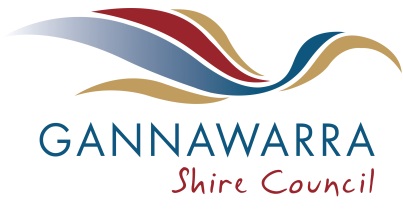 NOTIFICATION TO COUNCILPursuant To Regulation 39 of the Residential Tenancies (Caravan Parks and Movable Dwellings Registration and Standards) Regulations 2010NOTIFICATION TO COUNCILPursuant To Regulation 39 of the Residential Tenancies (Caravan Parks and Movable Dwellings Registration and Standards) Regulations 2010NOTIFICATION TO COUNCILPursuant To Regulation 39 of the Residential Tenancies (Caravan Parks and Movable Dwellings Registration and Standards) Regulations 2010NOTIFICATION TO COUNCILPursuant To Regulation 39 of the Residential Tenancies (Caravan Parks and Movable Dwellings Registration and Standards) Regulations 2010NOTIFICATION TO COUNCILPursuant To Regulation 39 of the Residential Tenancies (Caravan Parks and Movable Dwellings Registration and Standards) Regulations 2010NOTIFICATION TO COUNCILPursuant To Regulation 39 of the Residential Tenancies (Caravan Parks and Movable Dwellings Registration and Standards) Regulations 2010NOTIFICATION TO COUNCILPursuant To Regulation 39 of the Residential Tenancies (Caravan Parks and Movable Dwellings Registration and Standards) Regulations 2010NOTIFICATION TO COUNCILPursuant To Regulation 39 of the Residential Tenancies (Caravan Parks and Movable Dwellings Registration and Standards) Regulations 2010NOTIFICATION TO COUNCILPursuant To Regulation 39 of the Residential Tenancies (Caravan Parks and Movable Dwellings Registration and Standards) Regulations 2010NOTIFICATION TO COUNCILPursuant To Regulation 39 of the Residential Tenancies (Caravan Parks and Movable Dwellings Registration and Standards) Regulations 2010NOTIFICATION TO COUNCILPursuant To Regulation 39 of the Residential Tenancies (Caravan Parks and Movable Dwellings Registration and Standards) Regulations 2010NOTIFICATION TO COUNCILPursuant To Regulation 39 of the Residential Tenancies (Caravan Parks and Movable Dwellings Registration and Standards) Regulations 2010Unregistrable movable dwellings, rigid annexes, ensuites and flyoversUnregistrable movable dwellings, rigid annexes, ensuites and flyoversUnregistrable movable dwellings, rigid annexes, ensuites and flyoversUnregistrable movable dwellings, rigid annexes, ensuites and flyoversUnregistrable movable dwellings, rigid annexes, ensuites and flyoversUnregistrable movable dwellings, rigid annexes, ensuites and flyoversUnregistrable movable dwellings, rigid annexes, ensuites and flyoversUnregistrable movable dwellings, rigid annexes, ensuites and flyoversUnregistrable movable dwellings, rigid annexes, ensuites and flyoversUnregistrable movable dwellings, rigid annexes, ensuites and flyoversUnregistrable movable dwellings, rigid annexes, ensuites and flyoversUnregistrable movable dwellings, rigid annexes, ensuites and flyoversUnregistrable movable dwellings, rigid annexes, ensuites and flyoversUnregistrable movable dwellings, rigid annexes, ensuites and flyoversUnregistrable movable dwellings, rigid annexes, ensuites and flyoversUnregistrable movable dwellings, rigid annexes, ensuites and flyoversUnregistrable movable dwellings, rigid annexes, ensuites and flyoversUnregistrable movable dwellings, rigid annexes, ensuites and flyoversUnregistrable movable dwellings, rigid annexes, ensuites and flyoversTo: Gannawarra Shire Council Building SurveyorTo: Gannawarra Shire Council Building SurveyorTo: Gannawarra Shire Council Building SurveyorTo: Gannawarra Shire Council Building SurveyorTo: Gannawarra Shire Council Building SurveyorTo: Gannawarra Shire Council Building SurveyorTo: Gannawarra Shire Council Building SurveyorTo: Gannawarra Shire Council Building SurveyorTo: Gannawarra Shire Council Building SurveyorTo: Gannawarra Shire Council Building SurveyorTo: Gannawarra Shire Council Building SurveyorTo: Gannawarra Shire Council Building SurveyorTo: Gannawarra Shire Council Building SurveyorTo: Gannawarra Shire Council Building SurveyorTo: Gannawarra Shire Council Building SurveyorTo: Gannawarra Shire Council Building SurveyorTo: Gannawarra Shire Council Building SurveyorTo: Gannawarra Shire Council Building SurveyorTo: Gannawarra Shire Council Building SurveyorCARAVAN PARKCARAVAN PARKCARAVAN PARKCARAVAN PARKCARAVAN PARKCARAVAN PARKCARAVAN PARKCARAVAN PARKCARAVAN PARKCARAVAN PARKCARAVAN PARKCARAVAN PARKCARAVAN PARKCARAVAN PARKCARAVAN PARKCARAVAN PARKCARAVAN PARKCARAVAN PARKCARAVAN PARKName of Caravan ParkName of Caravan ParkName of Caravan ParkAddress of Caravan ParkAddress of Caravan ParkAddress of Caravan ParkAPPLICANT (CARAVAN PARK OWNER)APPLICANT (CARAVAN PARK OWNER)APPLICANT (CARAVAN PARK OWNER)APPLICANT (CARAVAN PARK OWNER)APPLICANT (CARAVAN PARK OWNER)APPLICANT (CARAVAN PARK OWNER)APPLICANT (CARAVAN PARK OWNER)APPLICANT (CARAVAN PARK OWNER)APPLICANT (CARAVAN PARK OWNER)APPLICANT (CARAVAN PARK OWNER)APPLICANT (CARAVAN PARK OWNER)APPLICANT (CARAVAN PARK OWNER)APPLICANT (CARAVAN PARK OWNER)APPLICANT (CARAVAN PARK OWNER)APPLICANT (CARAVAN PARK OWNER)APPLICANT (CARAVAN PARK OWNER)APPLICANT (CARAVAN PARK OWNER)APPLICANT (CARAVAN PARK OWNER)APPLICANT (CARAVAN PARK OWNER)NameNamePostal addressPostal addressPostcodeResidential addressResidential addressPostcodePhonePhoneEmailEmailSITE HOLDERSITE HOLDERSITE HOLDERSITE HOLDERSITE HOLDERSITE HOLDERSITE HOLDERSITE HOLDERSITE HOLDERSITE HOLDERSITE HOLDERSITE HOLDERSITE HOLDERSITE HOLDERSITE HOLDERSITE HOLDERSITE HOLDERSITE HOLDERSITE HOLDERNameNameNameNamePostal addressPostal addressPostal addressPostal addressPostcodeResidential addressResidential addressResidential addressResidential addressPostcodePhonePhonePhonePhoneEmailEmailEmailCaravan Park site numberCaravan Park site numberCaravan Park site numberCaravan Park site numberSTRUCTURE TO BE ERECTEDSTRUCTURE TO BE ERECTEDSTRUCTURE TO BE ERECTEDSTRUCTURE TO BE ERECTEDSTRUCTURE TO BE ERECTEDSTRUCTURE TO BE ERECTEDSTRUCTURE TO BE ERECTEDSTRUCTURE TO BE ERECTEDSTRUCTURE TO BE ERECTEDSTRUCTURE TO BE ERECTEDSTRUCTURE TO BE ERECTEDSTRUCTURE TO BE ERECTEDSTRUCTURE TO BE ERECTEDSTRUCTURE TO BE ERECTEDSTRUCTURE TO BE ERECTEDSTRUCTURE TO BE ERECTEDSTRUCTURE TO BE ERECTEDSTRUCTURE TO BE ERECTEDSTRUCTURE TO BE ERECTED Yes     NoUnregistrable movable dwellingUnregistrable movable dwellingUnregistrable movable dwellingUnregistrable movable dwellingUnregistrable movable dwellingUnregistrable movable dwellingUnregistrable movable dwellingUnregistrable movable dwellingUnregistrable movable dwellingUnregistrable movable dwelling Yes     No Yes     NoRigid annexRigid annexRigid annexRigid annexRigid annexRigid annex Yes     NoFlyoverFlyoverFlyoverFlyoverFlyoverFlyoverFlyoverFlyoverFlyoverFlyover Yes     No Yes     NoShade sailShade sailShade sailShade sailShade sailShade sail Yes     NoVerandahVerandahVerandahVerandahVerandahVerandahVerandahVerandahVerandahVerandah Yes     No Yes     NoDeckDeckDeckDeckDeckDeck Yes     NoEnsuiteEnsuiteEnsuiteEnsuiteEnsuiteEnsuiteEnsuiteEnsuiteEnsuiteEnsuite Yes     No Yes     NoOtherOtherProposed date of installationProposed date of installationProposed date of installationProposed date of installationProposed date of installationProposed date of installationSignature of applicantSignature of applicantSignature of applicantSignature of applicantSignature of applicantDateDateGannawarra Shire Council collects and holds personal information for the purpose of carrying out its functions under the Local Government Act 1989 and facilitating the operation of other Acts of Parliament. Council will take all reasonable steps to protect all personal information from misuse, loss or from unauthorised access, modification or disclosure. Council may disclose this information to Government, Regulatory Authorities and Council contractors or where there is a legislated requirement. Otherwise, information held will only be disclosed or amended upon receipt of written instructions from the client or from parties authorised to act on their behalf. Please note that everyone has the right to access their own personal information subject to some exceptions permitted by law.Gannawarra Shire Council collects and holds personal information for the purpose of carrying out its functions under the Local Government Act 1989 and facilitating the operation of other Acts of Parliament. Council will take all reasonable steps to protect all personal information from misuse, loss or from unauthorised access, modification or disclosure. Council may disclose this information to Government, Regulatory Authorities and Council contractors or where there is a legislated requirement. Otherwise, information held will only be disclosed or amended upon receipt of written instructions from the client or from parties authorised to act on their behalf. Please note that everyone has the right to access their own personal information subject to some exceptions permitted by law.Gannawarra Shire Council collects and holds personal information for the purpose of carrying out its functions under the Local Government Act 1989 and facilitating the operation of other Acts of Parliament. Council will take all reasonable steps to protect all personal information from misuse, loss or from unauthorised access, modification or disclosure. Council may disclose this information to Government, Regulatory Authorities and Council contractors or where there is a legislated requirement. Otherwise, information held will only be disclosed or amended upon receipt of written instructions from the client or from parties authorised to act on their behalf. Please note that everyone has the right to access their own personal information subject to some exceptions permitted by law.Gannawarra Shire Council collects and holds personal information for the purpose of carrying out its functions under the Local Government Act 1989 and facilitating the operation of other Acts of Parliament. Council will take all reasonable steps to protect all personal information from misuse, loss or from unauthorised access, modification or disclosure. Council may disclose this information to Government, Regulatory Authorities and Council contractors or where there is a legislated requirement. Otherwise, information held will only be disclosed or amended upon receipt of written instructions from the client or from parties authorised to act on their behalf. Please note that everyone has the right to access their own personal information subject to some exceptions permitted by law.Gannawarra Shire Council collects and holds personal information for the purpose of carrying out its functions under the Local Government Act 1989 and facilitating the operation of other Acts of Parliament. Council will take all reasonable steps to protect all personal information from misuse, loss or from unauthorised access, modification or disclosure. Council may disclose this information to Government, Regulatory Authorities and Council contractors or where there is a legislated requirement. Otherwise, information held will only be disclosed or amended upon receipt of written instructions from the client or from parties authorised to act on their behalf. Please note that everyone has the right to access their own personal information subject to some exceptions permitted by law.Gannawarra Shire Council collects and holds personal information for the purpose of carrying out its functions under the Local Government Act 1989 and facilitating the operation of other Acts of Parliament. Council will take all reasonable steps to protect all personal information from misuse, loss or from unauthorised access, modification or disclosure. Council may disclose this information to Government, Regulatory Authorities and Council contractors or where there is a legislated requirement. Otherwise, information held will only be disclosed or amended upon receipt of written instructions from the client or from parties authorised to act on their behalf. Please note that everyone has the right to access their own personal information subject to some exceptions permitted by law.Gannawarra Shire Council collects and holds personal information for the purpose of carrying out its functions under the Local Government Act 1989 and facilitating the operation of other Acts of Parliament. Council will take all reasonable steps to protect all personal information from misuse, loss or from unauthorised access, modification or disclosure. Council may disclose this information to Government, Regulatory Authorities and Council contractors or where there is a legislated requirement. Otherwise, information held will only be disclosed or amended upon receipt of written instructions from the client or from parties authorised to act on their behalf. Please note that everyone has the right to access their own personal information subject to some exceptions permitted by law.Gannawarra Shire Council collects and holds personal information for the purpose of carrying out its functions under the Local Government Act 1989 and facilitating the operation of other Acts of Parliament. Council will take all reasonable steps to protect all personal information from misuse, loss or from unauthorised access, modification or disclosure. Council may disclose this information to Government, Regulatory Authorities and Council contractors or where there is a legislated requirement. Otherwise, information held will only be disclosed or amended upon receipt of written instructions from the client or from parties authorised to act on their behalf. Please note that everyone has the right to access their own personal information subject to some exceptions permitted by law.Gannawarra Shire Council collects and holds personal information for the purpose of carrying out its functions under the Local Government Act 1989 and facilitating the operation of other Acts of Parliament. Council will take all reasonable steps to protect all personal information from misuse, loss or from unauthorised access, modification or disclosure. Council may disclose this information to Government, Regulatory Authorities and Council contractors or where there is a legislated requirement. Otherwise, information held will only be disclosed or amended upon receipt of written instructions from the client or from parties authorised to act on their behalf. Please note that everyone has the right to access their own personal information subject to some exceptions permitted by law.Gannawarra Shire Council collects and holds personal information for the purpose of carrying out its functions under the Local Government Act 1989 and facilitating the operation of other Acts of Parliament. Council will take all reasonable steps to protect all personal information from misuse, loss or from unauthorised access, modification or disclosure. Council may disclose this information to Government, Regulatory Authorities and Council contractors or where there is a legislated requirement. Otherwise, information held will only be disclosed or amended upon receipt of written instructions from the client or from parties authorised to act on their behalf. Please note that everyone has the right to access their own personal information subject to some exceptions permitted by law.Gannawarra Shire Council collects and holds personal information for the purpose of carrying out its functions under the Local Government Act 1989 and facilitating the operation of other Acts of Parliament. Council will take all reasonable steps to protect all personal information from misuse, loss or from unauthorised access, modification or disclosure. Council may disclose this information to Government, Regulatory Authorities and Council contractors or where there is a legislated requirement. Otherwise, information held will only be disclosed or amended upon receipt of written instructions from the client or from parties authorised to act on their behalf. Please note that everyone has the right to access their own personal information subject to some exceptions permitted by law.Gannawarra Shire Council collects and holds personal information for the purpose of carrying out its functions under the Local Government Act 1989 and facilitating the operation of other Acts of Parliament. Council will take all reasonable steps to protect all personal information from misuse, loss or from unauthorised access, modification or disclosure. Council may disclose this information to Government, Regulatory Authorities and Council contractors or where there is a legislated requirement. Otherwise, information held will only be disclosed or amended upon receipt of written instructions from the client or from parties authorised to act on their behalf. Please note that everyone has the right to access their own personal information subject to some exceptions permitted by law.Gannawarra Shire Council collects and holds personal information for the purpose of carrying out its functions under the Local Government Act 1989 and facilitating the operation of other Acts of Parliament. Council will take all reasonable steps to protect all personal information from misuse, loss or from unauthorised access, modification or disclosure. Council may disclose this information to Government, Regulatory Authorities and Council contractors or where there is a legislated requirement. Otherwise, information held will only be disclosed or amended upon receipt of written instructions from the client or from parties authorised to act on their behalf. Please note that everyone has the right to access their own personal information subject to some exceptions permitted by law.Gannawarra Shire Council collects and holds personal information for the purpose of carrying out its functions under the Local Government Act 1989 and facilitating the operation of other Acts of Parliament. Council will take all reasonable steps to protect all personal information from misuse, loss or from unauthorised access, modification or disclosure. Council may disclose this information to Government, Regulatory Authorities and Council contractors or where there is a legislated requirement. Otherwise, information held will only be disclosed or amended upon receipt of written instructions from the client or from parties authorised to act on their behalf. Please note that everyone has the right to access their own personal information subject to some exceptions permitted by law.Gannawarra Shire Council collects and holds personal information for the purpose of carrying out its functions under the Local Government Act 1989 and facilitating the operation of other Acts of Parliament. Council will take all reasonable steps to protect all personal information from misuse, loss or from unauthorised access, modification or disclosure. Council may disclose this information to Government, Regulatory Authorities and Council contractors or where there is a legislated requirement. Otherwise, information held will only be disclosed or amended upon receipt of written instructions from the client or from parties authorised to act on their behalf. Please note that everyone has the right to access their own personal information subject to some exceptions permitted by law.Gannawarra Shire Council collects and holds personal information for the purpose of carrying out its functions under the Local Government Act 1989 and facilitating the operation of other Acts of Parliament. Council will take all reasonable steps to protect all personal information from misuse, loss or from unauthorised access, modification or disclosure. Council may disclose this information to Government, Regulatory Authorities and Council contractors or where there is a legislated requirement. Otherwise, information held will only be disclosed or amended upon receipt of written instructions from the client or from parties authorised to act on their behalf. Please note that everyone has the right to access their own personal information subject to some exceptions permitted by law.Gannawarra Shire Council collects and holds personal information for the purpose of carrying out its functions under the Local Government Act 1989 and facilitating the operation of other Acts of Parliament. Council will take all reasonable steps to protect all personal information from misuse, loss or from unauthorised access, modification or disclosure. Council may disclose this information to Government, Regulatory Authorities and Council contractors or where there is a legislated requirement. Otherwise, information held will only be disclosed or amended upon receipt of written instructions from the client or from parties authorised to act on their behalf. Please note that everyone has the right to access their own personal information subject to some exceptions permitted by law.Gannawarra Shire Council collects and holds personal information for the purpose of carrying out its functions under the Local Government Act 1989 and facilitating the operation of other Acts of Parliament. Council will take all reasonable steps to protect all personal information from misuse, loss or from unauthorised access, modification or disclosure. Council may disclose this information to Government, Regulatory Authorities and Council contractors or where there is a legislated requirement. Otherwise, information held will only be disclosed or amended upon receipt of written instructions from the client or from parties authorised to act on their behalf. Please note that everyone has the right to access their own personal information subject to some exceptions permitted by law.Gannawarra Shire Council collects and holds personal information for the purpose of carrying out its functions under the Local Government Act 1989 and facilitating the operation of other Acts of Parliament. Council will take all reasonable steps to protect all personal information from misuse, loss or from unauthorised access, modification or disclosure. Council may disclose this information to Government, Regulatory Authorities and Council contractors or where there is a legislated requirement. Otherwise, information held will only be disclosed or amended upon receipt of written instructions from the client or from parties authorised to act on their behalf. Please note that everyone has the right to access their own personal information subject to some exceptions permitted by law.Please return notification and additional documentation as required to Gannawarra Shire Council: Patchell Plaza, 47 Victoria Street Kerang or 23-25 King Edward Street Cohuna PO Box 287 Kerang  VIC  3579       council@gannawarra.vic.gov.au                                 Queries - please phone Building Surveyor on 03 5450 9333      or     visit Council’s website www.gannawarra.vic.gov.auPlease return notification and additional documentation as required to Gannawarra Shire Council: Patchell Plaza, 47 Victoria Street Kerang or 23-25 King Edward Street Cohuna PO Box 287 Kerang  VIC  3579       council@gannawarra.vic.gov.au                                 Queries - please phone Building Surveyor on 03 5450 9333      or     visit Council’s website www.gannawarra.vic.gov.auPlease return notification and additional documentation as required to Gannawarra Shire Council: Patchell Plaza, 47 Victoria Street Kerang or 23-25 King Edward Street Cohuna PO Box 287 Kerang  VIC  3579       council@gannawarra.vic.gov.au                                 Queries - please phone Building Surveyor on 03 5450 9333      or     visit Council’s website www.gannawarra.vic.gov.auPlease return notification and additional documentation as required to Gannawarra Shire Council: Patchell Plaza, 47 Victoria Street Kerang or 23-25 King Edward Street Cohuna PO Box 287 Kerang  VIC  3579       council@gannawarra.vic.gov.au                                 Queries - please phone Building Surveyor on 03 5450 9333      or     visit Council’s website www.gannawarra.vic.gov.auPlease return notification and additional documentation as required to Gannawarra Shire Council: Patchell Plaza, 47 Victoria Street Kerang or 23-25 King Edward Street Cohuna PO Box 287 Kerang  VIC  3579       council@gannawarra.vic.gov.au                                 Queries - please phone Building Surveyor on 03 5450 9333      or     visit Council’s website www.gannawarra.vic.gov.auPlease return notification and additional documentation as required to Gannawarra Shire Council: Patchell Plaza, 47 Victoria Street Kerang or 23-25 King Edward Street Cohuna PO Box 287 Kerang  VIC  3579       council@gannawarra.vic.gov.au                                 Queries - please phone Building Surveyor on 03 5450 9333      or     visit Council’s website www.gannawarra.vic.gov.auPlease return notification and additional documentation as required to Gannawarra Shire Council: Patchell Plaza, 47 Victoria Street Kerang or 23-25 King Edward Street Cohuna PO Box 287 Kerang  VIC  3579       council@gannawarra.vic.gov.au                                 Queries - please phone Building Surveyor on 03 5450 9333      or     visit Council’s website www.gannawarra.vic.gov.auPlease return notification and additional documentation as required to Gannawarra Shire Council: Patchell Plaza, 47 Victoria Street Kerang or 23-25 King Edward Street Cohuna PO Box 287 Kerang  VIC  3579       council@gannawarra.vic.gov.au                                 Queries - please phone Building Surveyor on 03 5450 9333      or     visit Council’s website www.gannawarra.vic.gov.auPlease return notification and additional documentation as required to Gannawarra Shire Council: Patchell Plaza, 47 Victoria Street Kerang or 23-25 King Edward Street Cohuna PO Box 287 Kerang  VIC  3579       council@gannawarra.vic.gov.au                                 Queries - please phone Building Surveyor on 03 5450 9333      or     visit Council’s website www.gannawarra.vic.gov.auPlease return notification and additional documentation as required to Gannawarra Shire Council: Patchell Plaza, 47 Victoria Street Kerang or 23-25 King Edward Street Cohuna PO Box 287 Kerang  VIC  3579       council@gannawarra.vic.gov.au                                 Queries - please phone Building Surveyor on 03 5450 9333      or     visit Council’s website www.gannawarra.vic.gov.auPlease return notification and additional documentation as required to Gannawarra Shire Council: Patchell Plaza, 47 Victoria Street Kerang or 23-25 King Edward Street Cohuna PO Box 287 Kerang  VIC  3579       council@gannawarra.vic.gov.au                                 Queries - please phone Building Surveyor on 03 5450 9333      or     visit Council’s website www.gannawarra.vic.gov.auPlease return notification and additional documentation as required to Gannawarra Shire Council: Patchell Plaza, 47 Victoria Street Kerang or 23-25 King Edward Street Cohuna PO Box 287 Kerang  VIC  3579       council@gannawarra.vic.gov.au                                 Queries - please phone Building Surveyor on 03 5450 9333      or     visit Council’s website www.gannawarra.vic.gov.auPlease return notification and additional documentation as required to Gannawarra Shire Council: Patchell Plaza, 47 Victoria Street Kerang or 23-25 King Edward Street Cohuna PO Box 287 Kerang  VIC  3579       council@gannawarra.vic.gov.au                                 Queries - please phone Building Surveyor on 03 5450 9333      or     visit Council’s website www.gannawarra.vic.gov.auPlease return notification and additional documentation as required to Gannawarra Shire Council: Patchell Plaza, 47 Victoria Street Kerang or 23-25 King Edward Street Cohuna PO Box 287 Kerang  VIC  3579       council@gannawarra.vic.gov.au                                 Queries - please phone Building Surveyor on 03 5450 9333      or     visit Council’s website www.gannawarra.vic.gov.auPlease return notification and additional documentation as required to Gannawarra Shire Council: Patchell Plaza, 47 Victoria Street Kerang or 23-25 King Edward Street Cohuna PO Box 287 Kerang  VIC  3579       council@gannawarra.vic.gov.au                                 Queries - please phone Building Surveyor on 03 5450 9333      or     visit Council’s website www.gannawarra.vic.gov.auPlease return notification and additional documentation as required to Gannawarra Shire Council: Patchell Plaza, 47 Victoria Street Kerang or 23-25 King Edward Street Cohuna PO Box 287 Kerang  VIC  3579       council@gannawarra.vic.gov.au                                 Queries - please phone Building Surveyor on 03 5450 9333      or     visit Council’s website www.gannawarra.vic.gov.auPlease return notification and additional documentation as required to Gannawarra Shire Council: Patchell Plaza, 47 Victoria Street Kerang or 23-25 King Edward Street Cohuna PO Box 287 Kerang  VIC  3579       council@gannawarra.vic.gov.au                                 Queries - please phone Building Surveyor on 03 5450 9333      or     visit Council’s website www.gannawarra.vic.gov.auPlease return notification and additional documentation as required to Gannawarra Shire Council: Patchell Plaza, 47 Victoria Street Kerang or 23-25 King Edward Street Cohuna PO Box 287 Kerang  VIC  3579       council@gannawarra.vic.gov.au                                 Queries - please phone Building Surveyor on 03 5450 9333      or     visit Council’s website www.gannawarra.vic.gov.auPlease return notification and additional documentation as required to Gannawarra Shire Council: Patchell Plaza, 47 Victoria Street Kerang or 23-25 King Edward Street Cohuna PO Box 287 Kerang  VIC  3579       council@gannawarra.vic.gov.au                                 Queries - please phone Building Surveyor on 03 5450 9333      or     visit Council’s website www.gannawarra.vic.gov.auResidential Tenancies (Caravan Parks and Movable Dwellings Registration and Standards) Regulations 2010Division 3—Standards for movable dwellings and annexes39 Notice to councilIf it is proposed to install an unregistrable movable dwelling or rigid annexe in a caravan park, the caravan park owner must provide the council with details of the siting, structural design and proposed installation of the dwelling or  annexe—(a) at least 7 days before installation; or(b) at such earlier time as is required in writing by the council.Penalty: 20 penalty units.SITING DETAILSSTRUCTURAL DESIGN